*** REMINDER:  FORGET-ME-NOT BAGS ARE DUE ON THE ALTAR OR IN THE PARISH OFFICE BY APRIL 3RD. 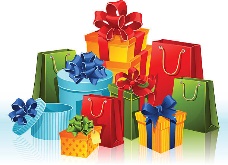 April 2022 Immaculate Conception Parish12Mass at 4:00 PM34567895th Sunday of LentMass at 11:00 AMMeeting for all Lectors 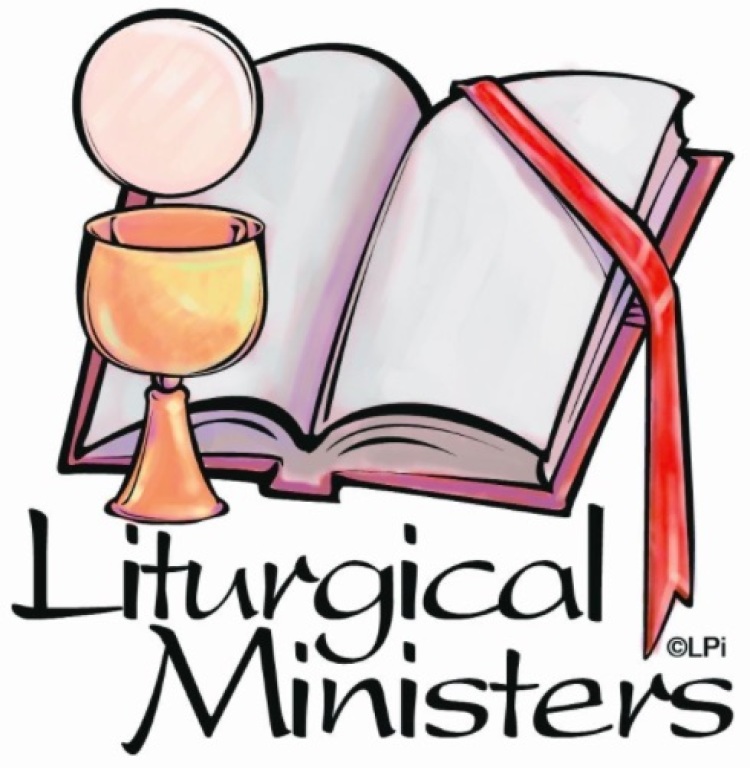 and Ministersat 6:30 PM in the ChurchMass at 4:00 PM10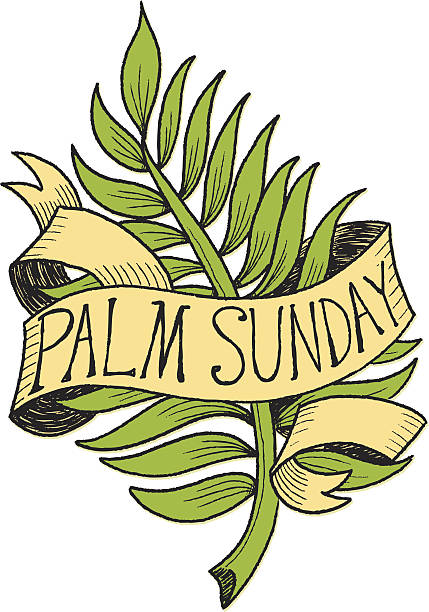 111213141516Palm Sunday Masses at 7:30 AM and 11:00 AMWord/Worship Meeting at 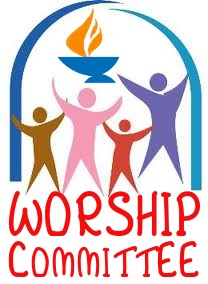 7:30 PMPastoral Council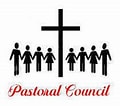 Meeting at6:00 PMHoly Thursday Mass at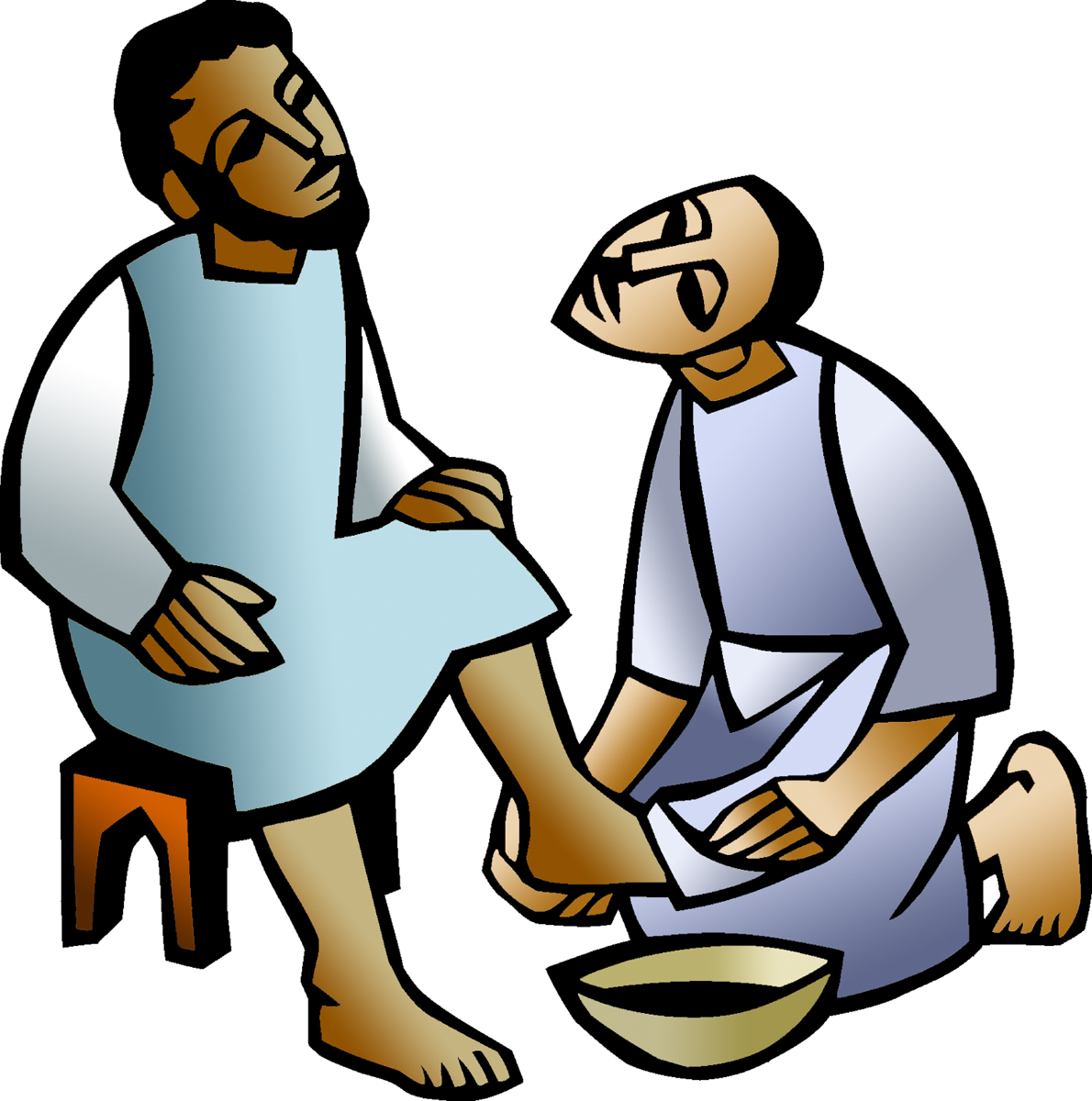 7:00 PMGood Friday Service at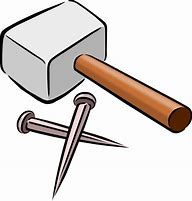 1:00 PMEaster Vigil 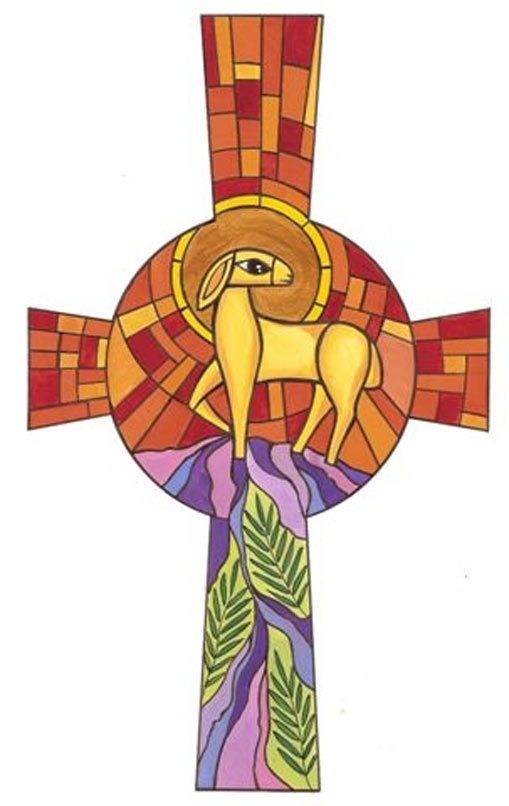 Mass at8:00 PM17181920212223Easter Sunday Masses at 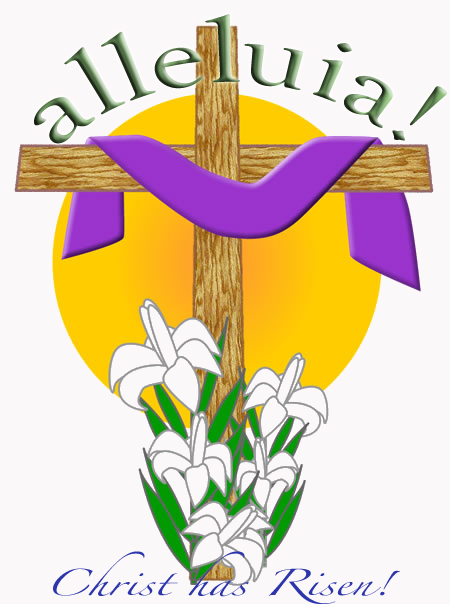 7:30 AM and11:00 AMCommunity/ServiceMeeting at 6 PM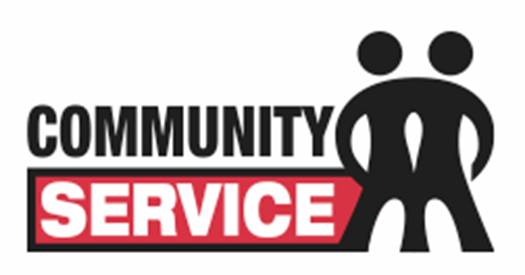 In the ChurchMass at 4:00 PM24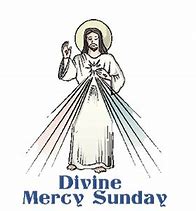 252627282930Divine Mercy SundayMass at 11:00 AMMass at 4:00 PM